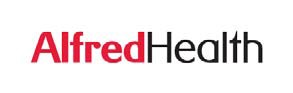 Appendix B: Declaration of Competing Interest Form 	Declaration of Competing Interest Prompt Doc No: AHG0000437 v3.0	Approval Date: December 2018	Review & Update by: December 2022Page 7 of 13The hard copy of this document may be out of date. To ensure you are reading the current version, check the policy and procedure site on the Alfred Health Intranet.IssueDetailsNameNature of Competing InterestDate when interest commencedInterest relevant to what issue?How might the Interest affect your capacity to deal with this issue?How should Alfred Health manage this interest and the potential for conflict of interest?Any other information you consider should be noted?